Orchestra VocabularyArco – To bowAccent – emphasis on a noteAccelerando – to gradually get fasterAccidental – symbols used to raise or lower a pitch or to cancel a previous sign. Notes not within a key signatureArpeggio – The outline of a chord. 1-3-5-1.Tempo – Rate of speed in music. Measured in BPM or tempo markingsBPM – Beats per minute. How tempo is measured.Adagio – Tempo marking; slow. ~ 70 BPMAllegro – Tempo marking; fast and lively. ~140 BPMPizzicato – To pluck.Andante – Tempo marking; walking speed. ~90 BPMCaesura – stop or pause in music.Coda – alternate endingCantabile – singing; song-likeChromatic – motion by ½ step.Col Legno – With the wood/ stick of the bowCon – withCrescendo – gradually increase volumeDecrescendo – gradually decrease volumeDa Capo – D.C. Go back to the beginning of the piece/ the head.Dal Segno – D.S. Go back to the sign.Dolce – SweetlyDouble bar – the end of a piece or movement.Dynamics – Volume of the music. Loud or quiet.Enharmonic – One pitch spelled two different ways. F sharp and G flatFermata – Hold until cut offFine – The endFlat – Lowers a pitch by a ½ stepSharp – Raises a pitch by a ½ stepForte – Loud; strongPiano – Quiet; softGlissando – Sliding between pitchesHarmony – Two or more pitches occurring at the same timeInterval – The distance between two pitchesKey Signature – Sharps or flats at the beginning of a staffMarcato – Marked; stressed bowing. Louder than an average accent. Martele – “Hammered” bowing with space.Meno – LessMolto – very muchLargo – very slow tempo; ~50 BPMSemester 2Non – “not” as in “non legato”Phrase – A group of consecutive notes that form a musical idea or sentence.Piu – “more” as in “piu dolce”Ritardando – to gradually slow down; rit.Sempre – Always; “sempre marcato”Rubato – Temporary disregard of strict tempo for expressive effect; slight speeding up followed by slowing downSimilie – similar; the same. Continue playing the passage with the same style.Ledger Lines – lines that extend the staff above and below.Pesante – Heavy style; ponderous or dragging.Poco – Little; “poco a poco”Sforzando – A sudden emphasis. Sfz.Stringendo – Gradually get faster to the end of a piece.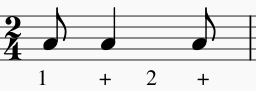 Syncopation – Placing emphasis on a normally weak beat. 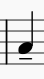 Tenuto – Dash under or above a note indicating it should be played full value. 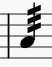 Tremelo – Rapid rearticulation of a note. Meno Mosso – Less motionMisterioso – MysteriouslySolo – One player performs in the section.Soli – One section in featured in the ensemble.Tutti – Together; indicates the end of a solo.